решениеО внесении изменения в Генеральный план городского округа Отрадный Самарской области в части изменения границ населенного пункта в связи с размещением полигона твердых бытовых отходов в границах городского округа Отрадный В соответствии с требованиями ст. 28 Градостроительного кодекса Российской Федерации, на основании заключения по результатам  публичных слушаний от 20.04.2015,Дума городского округа РЕШИЛА:1. Внести в Генеральный план городского округа Отрадный Самарской области в части изменения границ населенного пункта в связи с размещением полигона твердых бытовых отходов в границах городского округа Отрадный, утвержденный решением Думы городского округа Отрадный Самарской области от 29.04.2008 г. № 238, следующие изменения:1.1. В том 2 «Пояснительная записка» внести следующие изменения:1.1.1. Абзац девятый раздела 2.2 «Местоположение городского округа Отрадный в системе расселения Самарской области»  главы 2 «Общая характеристика территории городского округа Отрадный» заменить  абзацем следующего содержания:«Площадь территории городского округа Отрадный – 53, 51кв.км».1.1.2. Абзац второй раздела 3.2 «Структура современного землепользования городского округа Отрадный» главы 3 «Современное использование территории городского округа Отрадный»  заменить  абзацем следующего содержания:«Состояние и использование земель на территории городского округа Отрадный на 02.03.2015г.».1.1.3. Абзац третий раздела 3.2 «Структура современного землепользования городского округа Отрадный» главы 3 «Современное использование территории городского округа Отрадный» заменить  абзацами следующего содержания:Общая площадь территории городского округа Отрадный составляет 5350,73 га. Площадь территории города Отрадный составляет 5318,46 га.». 1.1.4. Раздел 9.7 «Развитие зоны специального назначения» главы 9 «Проектное решение территориального развития городского округа Отрадный» дополнить  абзацами следующего содержания:«На территории городского округа Отрадный планируется строительство полигона твердых бытовых и промышленных отходов, расположенного к югу от границ города Отрадный. Это усовершенствованный высоконагружаемый полигон складирования бытовых и промышленных отходов мощностью - 27,606 тыс.тонн/год, площадью территории – 20,12 га. В настоящее время осуществляется эксплуатация I очереди полигона (площадь – 2,62 га).Подъезд к полигону осуществляется асфальтированной автодорогой общего пользования «Отрадный – Первомайское.». 1.1.5. Пункт 1 «Территория» таблицы 20 главы 12 «Основные технико-экономические показатели генерального плана»  изложить в новой редакции,  согласно приложению № 1 к настоящему решению.1.2. В том 3 «Графические материалы» внести следующие изменения:1.2.1. Лист №1 «План современного использования территории городского округа Отрадный Самарской области. М 1:5000» изложить в новой редакции согласно приложению № 2 к настоящему решению.1.2.2.  Лист №2  «Схема движения общественного транспорта.            М 1:20000 изложить в новой редакции согласно приложению № 3 к настоящему решению.1.3. Раздел 3.2.2. «Отходы производства и потребления» тома 5 «Охрана окружающей среды. Оценка воздействия на окружающую среду» дополнить  абзацами следующего содержания:«На территории городского округа Отрадный планируется строительство полигона твердых бытовых и промышленных отходов, расположенного к югу от границ города Отрадный. Это усовершенствованный высоконагружаемый полигон складирования бытовых и промышленных отходов мощностью - 27,606 тыс.тонн/год, площадью территории – 20,12 га.Подъезд к полигону осуществляется асфальтированной автодорогой общего пользования «Отрадный – Первомайское.».	1.4. В том 7 «Графические материалы» внести следующие изменения:1.4.1. Лист №3 «Генеральный план городского округа Отрадный Самарской области (основной чертеж). М 1:5000» изложить в новой редакции согласно приложению № 4 к настоящему решению.1.4.2. Лист №4 «Схема зон с особыми условиями использования территорий городского округа Отрадный Самарской области. М 1:10000» изложить в новой редакции согласно приложению № 5 к настоящему решению.1.4.3. Лист №5 «Схема функционального зонирования территории городского округа Отрадный Самарской области. М 10000» изложить в новой редакции согласно приложению № 6 к настоящему решению.1.4.4. Лист №6  «Схема автомобильных дорог общего пользования, мостов и иных транспортных инженерных сооружений в границах городского округа Отрадный Самарской области. М 1:20000» изложить в новой редакции согласно приложению № 7 к настоящему решению.1.4.5. Лист №7 «Схема инженерной инфраструктуры территории городского округа Отрадный Самарской области. М 1:5000» изложить в новой редакции согласно приложению № 8 к настоящему решению.2. Опубликовать настоящее решение с приложениями в газете «Рабочая трибуна» и разместить на официальном сайте органов местного самоуправления городского округа Отрадный  в сети Интернет. 3. Настоящее решение вступает в силу со дня его официального опубликования.г.о. Отрадный «___» _____________ 2015 г.дума городского округа Отрадный 
самарской областиПЯТОГО созыва
(2010– 2015) дума городского округа Отрадный 
самарской областиПЯТОГО созыва
(2010– 2015) дума городского округа Отрадный 
самарской областиПЯТОГО созыва
(2010– 2015) от   19.05.2015    №  494Глава городского округаОтрадный Самарской областиН.М. Вишнякова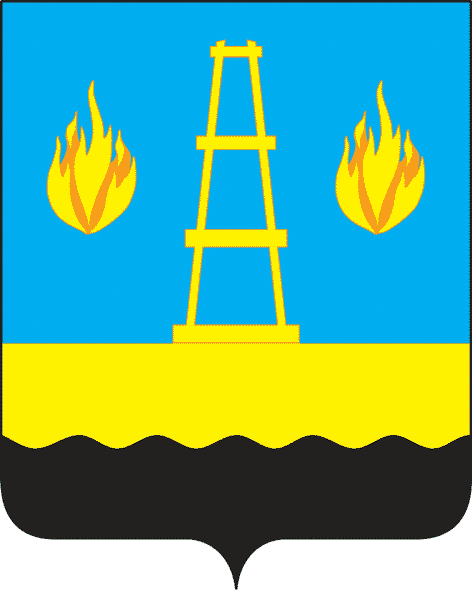 